TIL DEG SOM ER GRAVID!Velkommen til svangerskapsomsorga i Alver kommune!For at omsorga skal verta best mogeleg, er det lagt opp til eit samarbeid mellom jordmor og lege.  Vi anbefaler eit basistilbod på 9 kontrollar, der ein vekslar mellom jordmor og lege. Nokon gonger kan det vera naudsynt eller ynskjeleg med fleire kontrollar.Tilbodet er frivilleg og gratis uansett kven du velger å få oppfølging frå.  Både lege og jordmor kan henvise deg til ultralyd, overtidskontroll og/eller ekstra kontroll ved Kvinneklinikken om naudsynt.Ta med helsekort og urinprøve, helst morgonurin, til kvar kontroll.Ta kontakt med sentralbord på helsestasjonen for timebestilling, endring av timar og avbestilling hjå jordmor.Telefon: 56 37 50 74Du kan og bestille time via Helserespons eller på Alver helsestasjon si nettside. For legetime gå inn på helsenorge.no eller ta kontakt med fastlege. Ammegruppe:                                   Fødselsgruppe:VIKTIG INFORMASJONAlle fødande bør ringje «innleggelsestelefonen for fødande» før ein dreg til Kvinneklinikken.  Dette for å sikra at du kjem til rett avdeling, og at du vert tatt godt imot.    INNLEGGELSESTELEFON FOR FØDANDE: 55 97 22 00Dette nummeret ringer du om:Riene har starta og du ynskjer å reise inn til sjukehusetFostervatnet har gåttAkutte magesmerter/blødningOm du er usikker på om alt er bra med barnet dittDu har kjent merkbart mindre bevegelser og spark frå barnet dittDei kan og svara på spørsmål du har, om du ikkje får kontakt med jordmor eller fastlege  Har du lang veg til Kvinneklinikken, har fødd raskt tidlegare, har hatt komplikasjonar i tidlegare svangerskap eller fødslar  eller er usikker – ta kontakt når riene startar.Svangerskapsomsorg i Alver kommune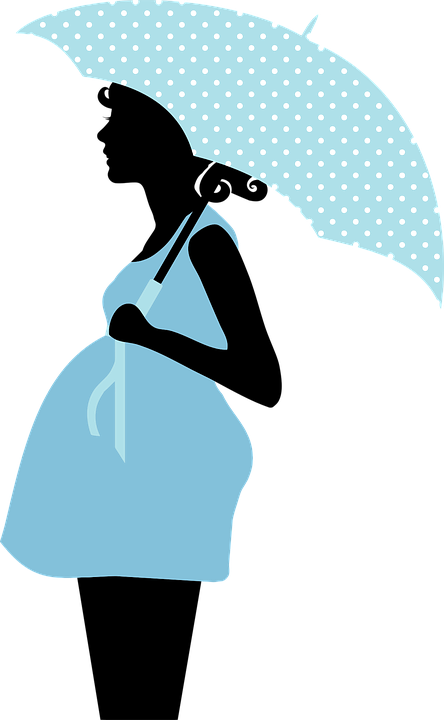 Di jordmor: 	______________________________Din lege:           		DatoKl.UkeJordmor/legeTemaBlodprøver6-12JordmorLivsstilsamtale, HelsekortRekvirere tidleg UL9(8-12)Lege HelsekortRekvirere tidleg ULRutineblodprøverBlodtyping og infeksjonsprøver12KKTidleg UL17-19KKRutine UL24JordmorAmming Sukkerbelastning (på fastlegekontoret)Kikhostevaksine28LegeImmunglobulin (til rh- neg kvinner med rh-pos barn) Hemoglobin(blodprosent)32Jordmor36JordmorFødselsamtale38Lege 40Jordmor41KKTerminkontroll etter avtale